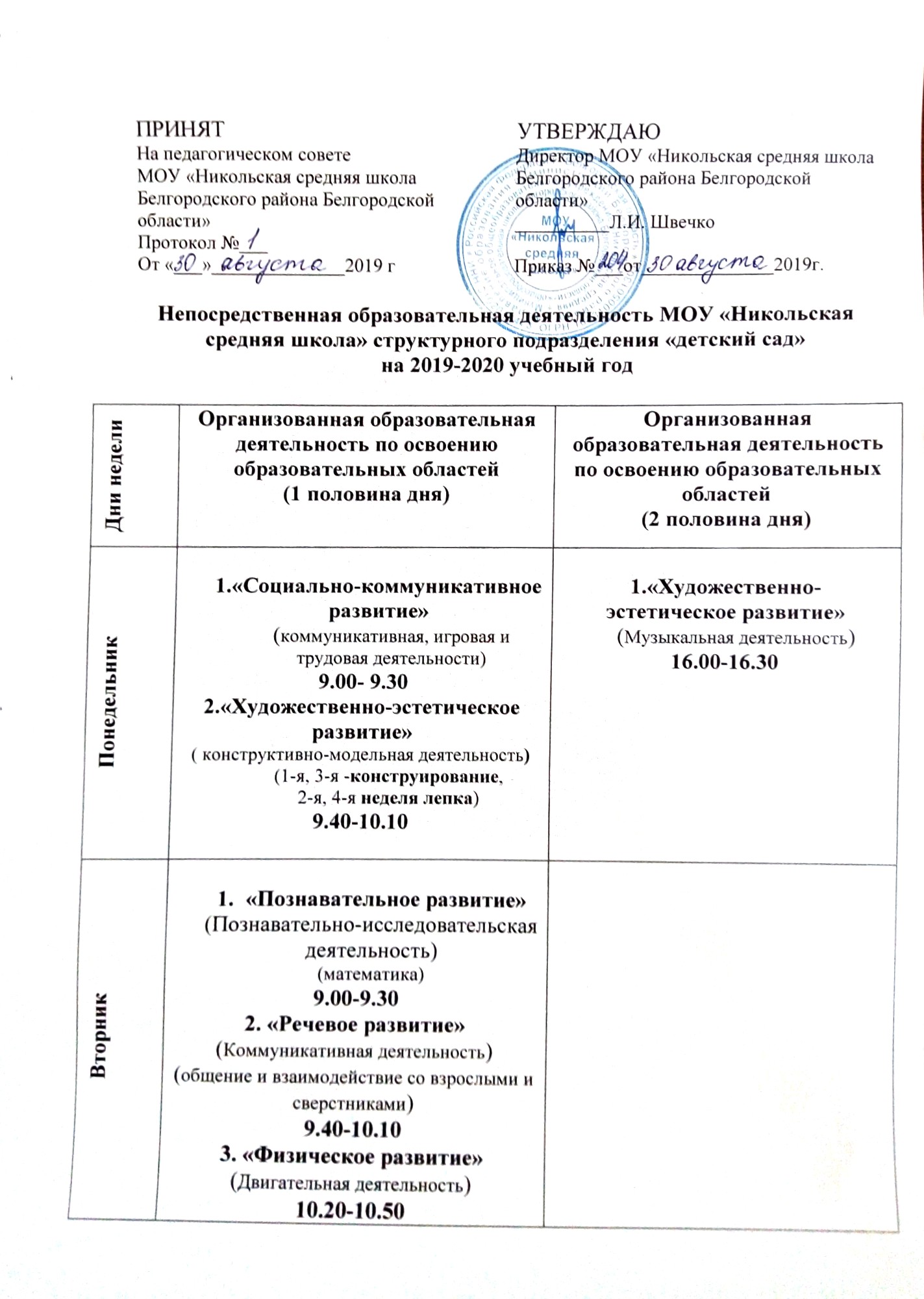 Среда«Речевое развитие»(коммуникативная деятельность)(обучение  грамоте)9.00-9.302. «Физическое развитие»(Двигательная деятельность)9.40-10.10«Речевое развитие»(Восприятие  худ. литературы и фольклора)16.00-16.30Четверг« Познавательное развитие»(Познавательно-исследовательская деятельность)(мир природы)9.00-9.302. «Художественно-эстетическое развитие»(Изобразительная деятельность)(аппликация)9.40-10.101.«Физическое развитие»(Двигательная деятельность)16.00-16.30 (на улице)Пятница«Познавательное развитие»(Познавательно-исследовательская деятельность)(формирование представлений и малой родине «Белгородоведение»)9.00-9.302. «Художественно-эстетическое развитие»(Изобразительная деятельность)(рисование)9.40-10.10«Художественно-эстетическое развитие»(Музыкальная деятельность)16.00-16.30